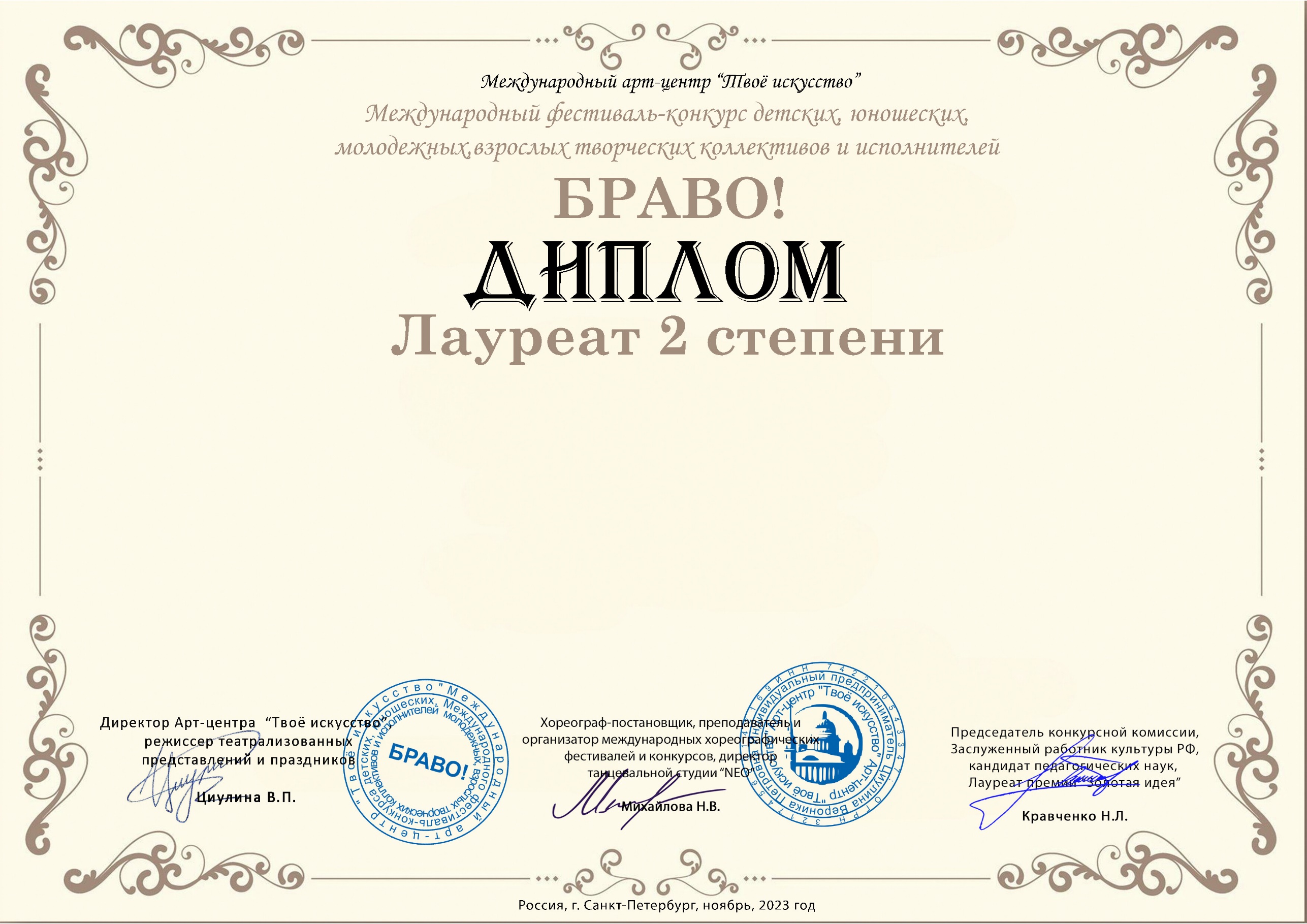 Серия Б№ 70864Гунзилович ВикторияМБДОУ № 30 г. Кировска Мурманская областьКонкурсная работа: «Воспитательница наша» слова и музыка Е. АлександровойНоминация: Эстрадный вокалВозрастная категория: 6 - 8 летПреподаватель: Серафима Владимировна СизоваФилиппова Виктория Борисовна